　健民運動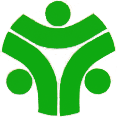 あて先：石川県健民運動推進本部　・・・・・・・・・・ＦＡＸ　：０７６－２２５－１３７４　　　　　　　　　　　　　　　　　　　　　　　　　　　　　　メール：kouryu@pref.ishikawa.lg.jp団体名代表者氏名参加人数人開催希望日時第１希望　　年　  　月 　 　日（ 　　）  　　時　  　分より　　年　  　月 　 　日（ 　　）  　　時　  　分より　　年　  　月 　 　日（ 　　）  　　時　  　分より開催希望日時第２希望　　年　  　月 　 　日（ 　　）  　　時　  　分より　　年　  　月 　 　日（ 　　）  　　時　  　分より　　年　  　月 　 　日（ 　　）  　　時　  　分より実施会場施設名、会場名、階数、部屋名などをお書きください施設名、会場名、階数、部屋名などをお書きください施設名、会場名、階数、部屋名などをお書きください施設名、会場名、階数、部屋名などをお書きください実施会場所在地〒〒〒〒担当者氏名健民運動や派遣講師（県レクリエーション協会）と打合せをする方です健民運動や派遣講師（県レクリエーション協会）と打合せをする方です健民運動や派遣講師（県レクリエーション協会）と打合せをする方です健民運動や派遣講師（県レクリエーション協会）と打合せをする方です担当者住所事業決定通知等を送付する住所です（県レクリエーション協会から通知します）　　事業決定通知等を送付する住所です（県レクリエーション協会から通知します）　　事業決定通知等を送付する住所です（県レクリエーション協会から通知します）　　事業決定通知等を送付する住所です（県レクリエーション協会から通知します）　　担当者連絡先日中の連絡先（電話）　―　　　　　　　　―　日中の連絡先（電話）　―　　　　　　　　―　日中の連絡先（電話）　―　　　　　　　　―　日中の連絡先（電話）　―　　　　　　　　―　要望事項など要望事項（内容についての希望）、注意事項（参加者の年代）があればお書きください。要望事項（内容についての希望）、注意事項（参加者の年代）があればお書きください。要望事項（内容についての希望）、注意事項（参加者の年代）があればお書きください。要望事項（内容についての希望）、注意事項（参加者の年代）があればお書きください。確認事項提出していただいた「アンケート」「記録写真」を健民運動の広報誌等に掲載してもよろしいですか。①　アンケート　　　　　　　　　　　　②　記録写真はい　　　　　いいえ　　　　　　　　　はい　　　　　いいえ提出していただいた「アンケート」「記録写真」を健民運動の広報誌等に掲載してもよろしいですか。①　アンケート　　　　　　　　　　　　②　記録写真はい　　　　　いいえ　　　　　　　　　はい　　　　　いいえ提出していただいた「アンケート」「記録写真」を健民運動の広報誌等に掲載してもよろしいですか。①　アンケート　　　　　　　　　　　　②　記録写真はい　　　　　いいえ　　　　　　　　　はい　　　　　いいえ提出していただいた「アンケート」「記録写真」を健民運動の広報誌等に掲載してもよろしいですか。①　アンケート　　　　　　　　　　　　②　記録写真はい　　　　　いいえ　　　　　　　　　はい　　　　　いいえ